Сумська міська радаВиконавчий комітетРІШЕННЯвід                                  № У зв’язку з введенням в дію Закону України «Про житлово-комунальні послуги», з метою організації належного технічного обслуговування, технічного огляду та ремонту ліфтів, які знаходяться в житлових будинках територіальної громади міста Суми та надання більш якісних послуг жителям міста у сфері забезпечення безпечної та безперебійної експлуатації ліфтів, враховуючи положення Закону України «Про особливості здійснення права власності у багатоквартирному будинку», керуючись частиною першою статті 52 Закону України «Про місцеве самоврядування в Україні», виконавчий комітет Сумської міської ради, виконавчий комітет Сумської міської радиВИРІШИВ:Рішення виконавчого комітету Сумської міської ради від 05.09.2016 
№ 469 «Про заходи щодо впорядкування відносин в сфері забезпечення експлуатації ліфтів територіальної громади міста Суми» вважати таким, що втратило чинність.Міський голова 									О.М. ЛисенкоВелитченко Е.В., 700-590Розіслати: згідно зі списком розсилкиЛИСТ ПОГОДЖЕННЯдо проекту рішення виконавчого комітету Сумської міської ради «Про втрату чинності рішення виконавчого комітету Сумської міської ради від 05.09.2016 № 469 «Про заходи щодо впорядкування відносин в сфері забезпечення експлуатації ліфтів територіальної громади 
міста Суми»Проект рішення підготовлений з урахуванням вимог Закону України «Про доступ до публічної інформації» та Закону України «Про захист персональних даних»	Велитченко Е.В. _____________2019р.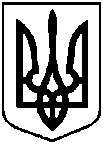 Проектоприлюднено«___» _________ 2019 р.Про втрату чинності рішення виконавчого комітету Сумської міської ради від 05.09.2016 № 469  «Про заходи щодо впорядкування відносин в сфері забезпечення експлуатації ліфтів територіальної громади міста Суми»Директор департаменту інфраструктури міста Сумської міської ради                               Е.В. ВелитченкоНачальник відділу юридичного та кадрового забезпечення департаменту інфраструктури міста Сумської міської ради                               Ю.М. МельникЗаступник міського голови з питань діяльності виконавчих органів радиО.І. ЖурбаНачальник відділу протокольної роботи та контролю Сумської міської радиЛ.В. МошаНачальник правового управління Сумської міської радиО.В. ЧайченкоЗаступник міського голови, керуючий справами виконавчого комітетуС.Я. Пак